										С Образец бр. 18До проф. д-р _____________________________________,наставник по предметот ______________________________________________________.					     ПРИГОВОРдо професор за преиспитување на оценка	од ________________________________________________, индекс бр. _________,студент на студиската програма по______________________________________________.	Го поднесувам овој приговор бидејќи сум незадоволен-а од оценката што ја добив на испитот по предметот ________________________________________________________ што го полагав на ___.___. 20___ година. 	Сметам дека ______________________________________________________________________________________________________________________________, па Ве молам да ја преиспитате оценката од резултатите на испитот согласно член 50 од Правилникот за условите, критериумите, правилата и постапката за запишување и студирање на прв циклус на студии (додипломски студии) и на втор циклус студии (постдипломски студии) на Универзитетот „Св. Кирил и Методиј“ во Скопје (Универзитетски гласник бр. 417/2019).Со почит,									          Студент									_________________Контакт тел.број:_________________	е-пошта:__________________________________Напомена: Барањето треба да биде таксирано со 50,00 ден. и заверено во студентската архива.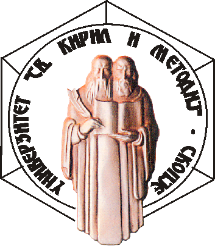 УНИВЕРЗИТЕТ „СВ.КИРИЛ И МЕТОДИЈ“ФИЛОЛОШКИ ФАКУЛТЕТ „БЛАЖЕ КОНЕСКИ“ СКОПЈЕБул. Гоце Делчев 9а, 1000 Скопје, Република Северна МакедонијаДеканат: +389 2 3240 401Број: _________/____  Број: _________/____  Број: _________/____  Датум: ___.___.20___ година С К О П Ј ЕДатум: ___.___.20___ година С К О П Ј ЕДатум: ___.___.20___ година С К О П Ј Е